Kamaryab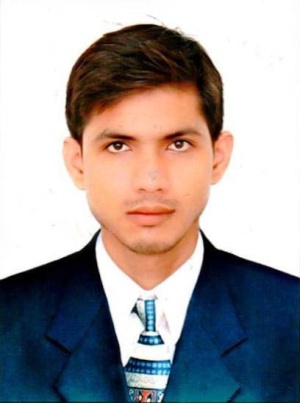 Hospitality Industry = Customer ServiceKamaryab-392456@2freemail.com Date of Birth:      04-07-1993Nationality:          IndianMarital Status:    SingleVisa Status:Visit Visa (Tourist)Languages:English, HindiPROFESSIONAL SYNOPSISObjective:ToworkinacompetitiveandchallengingworkingenvironmentwhereIcancontributemyknowledgeandskillforthe growthoftheorganization.ProfessionalSummary:Iamyoung,confidentandreliablepersonwithfullprofessionalcommitment.Icreateafriendlydispositionwithgood senseofhumor.Accustomedtoworkinginfastpacedenvironmentswiththeabilitytothinkquicklyandsuccessfully handledifficultclients.Excellentinterpersonalskills,abilitytoworkwellwithothers,inbothsupervisoryorsupportstaff roles..Combined withmydedication,determination andsmart work shallhelpmeto go upthespecialist ladder.CORE COMPETENCIESACADEMIC QUALIFICATIONSSC (Matriculation)2008From U-P Board of indiaI.COM (12TH) 2011From U-P Board of indiaGraduation (B.com) 2013	From Luckhnow  University of  India.  PROFESSIONAL EXPERIENCEArabian Courtyard Hotel & Spa Bur Dubai (Dubai)Working as aCaptain(Customer service) (October 11th 2015 – 27-4-2019)Main Tasks and Responsibilities.• Greet customers and assist them
• Ensure guest  are serviced within specified time
• Perform shift closing  tally cash & credit card settelment
• Complete closing duties Previous experienceLevi’s Showroom(Lucknow,India)Worked as Saales associate(December 1st 2013 till june 2015)Objectives: Welcoming guestwith warm GreetAsk guest wot they need show atleast 3,4 varietyProvide in Depth product knowledge benefits,over all valueCross sell and encourage beneficial product add- onsPromote current sale and promotionsHandle customer complains in professional mannersOrganize and replenish front stock help merchandize storeMaintain stock and monthly  inventoryContribute to team efforts to achieve sales goalPerforming cashiering  cash and credit card TECHNICAL SKILLSMS-Office (Word/Excel/PowerPoint) Internet & EmailingPoint of Sale KnowledgeComputer literate.FlexibleSelf-motivated, goals oriented and proactive.Team player Ability to acquire and apply job skills quicklyActivities and InterestPlaying Games, Exploring of InternetDeclarationIn the view of above, I request to you to consider my case for employment in your organization and assure you that I will perform duties to the entire satisfaction of my superiors, if given a change to serve under your organization.►Excellent Interpersonal Skills►Decision Making►Excellent Communication Skills ►Customer Relations Skills►Cross-Cultural Work Environments ►Problem Solving►Excellent Presentation Skills►Excellent Team Player